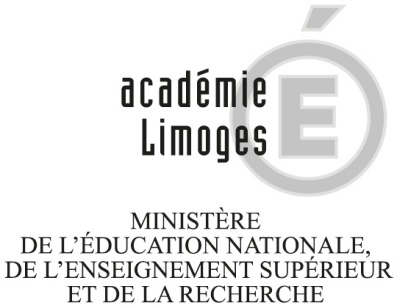 							FORMULAIRE DE DEMANDE DE FORMATION                                                                                PAF ATSS et encadrement 2016-2017Nom :Prénom :Grade :Date de naissance :Numéro Insee (de sécurité sociale) :Nom et adresse de l’établissement d’affectation et du service : Numéro RNE de l’établissement d’affectation :Formations sollicitées par ordre de priorité :Visa du chef d’établissement employeur :Numéro du dispositifNuméro du moduleIntitulé du moduleAvis du responsableExemple : 16A022024828903Archivage : réglementation et techniquesFavorable/défavorable